T.C.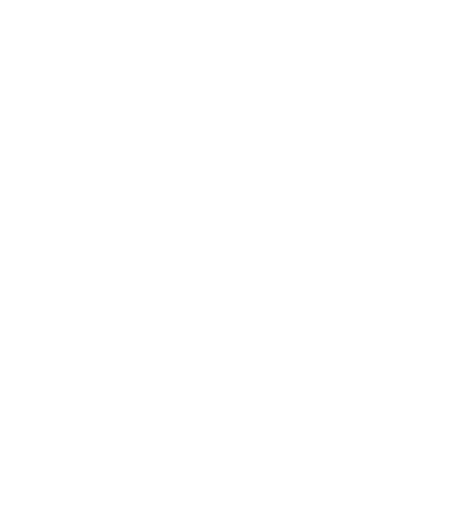 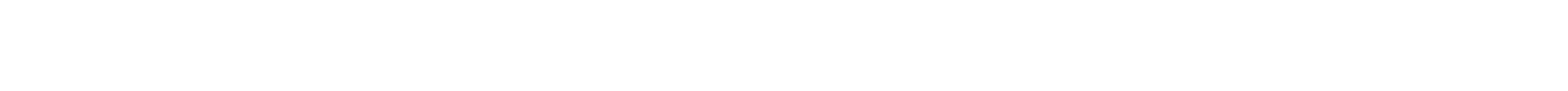 DEVELİ KAYMAKAMLIĞIİLÇE  MİLLİ EĞİTİM MÜDÜRLÜĞÜDEVELİ LİSESİ  MÜDÜRLÜĞÜKAYSERİ-DEVELİ2019-2023 STRATEJİK PLANI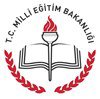 DEVELİ LİSESİ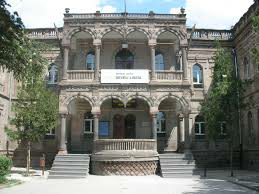 DEVELİ  LİSESİ MÜDÜRLÜĞÜ2019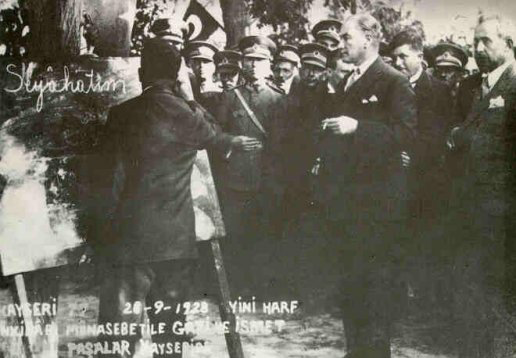 SUNUŞ21.Yüzyılda tarihsel gelişimi içerisinde var olan üretkenliğin beraberinde getirdiği teknolojik ve sosyal gelişmişliğin ulaştığı hız, artık kaçınılmazları da önümüze sererek kendini göstermektedir. Güçlü bir  ülke olmamız, hertürlü şart ve durumda  dimdik  ayakta  durabilmemiz;  ancak  üretken  ve gelişime ayak uydurabilen bir toplum olduğumuzda  mümkün olacaktır. Gelişen ve sürekliliği izlenebilen, bilgi ve planlama temellerine dayanan güçlü bir yaşam standardı ve ekonomik yapı;  ancak stratejik amaçlar,  hedefler ve  planlanmış  zaman  diliminde gerçekleşecek uygulama faaliyetleri ile oluşabilir    Misyon, vizyon ve stratejik plan ile okulumuz, daha iyi bir eğitim seviyesine ulaşmak düşüncesiyle sürekli yenilenmeyi , kalite kültürünü ve başarma azmini  kendisine rehber ederek eğitim öğretim faaliyetlerini yürütmeyi amaçlamıştır.               Hazırlanan bu stratejik  planda kalite  kültürü oluşturmak için eğitim ve öğretim başta olmak üzere insan kaynakları, kurumsallaşma, sosyal faaliyetler,  alt yapı, toplumla ilişkiler ve kurumlar arası ilişkilerle ilgili  olarak okulumuzda 2019-2023  yılları  arası  yapılacak çalışmaların planlaması esas alınmıştır.      Büyük  Önder  Mustafa Kemal Atatürk’ün  yarınları  emanet  ettiği  nesiller  olarak bizler;  gelişen  çağa uygun  ürünler ve  hizmetler sunarak,  alanında yetenekli,bilen,bildiğini uygulayan, yeni güzelliklere yelken açmış, ülke ve dünya meselelerine çözüm üretmeyi yaşam modeli olarak benimsemiş, akademik başarısı yüksek ,sosyal ve kültürel yönden toplumla barışık,ruh ve beden dengesini kurmuş nesiller  yetiştirmek  için özverili kadrosuyla eğitim ve öğretim yapmak gayreti içerisindeyiz.      Develi  Lisesi olarak en büyük amacımız ; yalnızca lise mezunu gençler yetiştirmek değil, Toplumun tüm kesimlerini kucaklayacak,üniversite ve daha üst eğitimlerini tamamlayarak,sosyal,kültürel ve ekonomik yönden topluma yol gösterecek,yön verecek bireyler yetiştirerek  topluma kazandırmaktır.                Develi   Lisesinin  stratejik  planlama   çalışmasına önce durum  tespiti,   yani okulun SWOT  analizi yapılarak başlanmıştır. SWOT  analizi tüm idari  personelin ve  öğretmenlerin katılımıyla uzun süren  bir  çalışma  sonucu ilk  şeklini almış, varılan genel sonuçların sadeleştirilmesi  ise okul yönetimi  ile öğretmenlerden  oluşan  beş  kişilik  bir  kurul tarafından yapılmıştır. Daha sonra SWOT sonuçlarına göre stratejik planlama aşamasına geçilmiştir. Bu süreçte okulun amaçları,hedefleri, hedeflere  ulaşmak  için  gerekli  stratejiler, eylem  planı  ve  sonuçta  başarı veya başarısızlığın göstergeleri ortaya konulmuştur. Denilebilir ki SWOT analizi bir kilometre taşıdır, okulumuzun bugünkü resmidir;  stratejik  planlama  ise  bugünden  yarına  nasıl  hazırlanmamız gerektiğine dair kalıcı bir belgedir.                 Stratejik  Planda  belirlenen hedeflerimizi  ne  ölçüde gerçekleştirdiğimiz, plan              dönemi içindeki her yılsonunda gözden geçirilecek ve gereken yenileştirme çalışmaları yapılacaktır. 		2019-2023 Develi  Lisesinin   Stratejik Planında belirtilen amaç ve hedeflere ulaşmamızın okulumuzun gelişme ve kurumsallaşma süreçlerine önemli  katkılar sağlayacağına inanmaktayız                                                                                                                     MURAT GEDİRİDEVELİ LİSESİ MÜDÜRÜGİRİŞÇağdaş  yönetim  tekniklerinin kamu yönetiminde uygulanmasına yönelik adımlardan birisi olan 5018 sayılı Kamu Mali Yönetimi ve Kontrol Kanunu ile kamu kurum  ve  kuruluşlarının stratejik  yönetim anlayışına geçmesi hedeflenmiş, günlük  sorunların çözülmesi ve geçmişin denetlenmesi yaklaşımı yerine, geleceğin planlanması  ve süreç odaklı bir yönetim yaklaşımının benimsenmesi öngörülmüştür.          	Değişen dünya  ve ülke  koşulları,  Türk  Eğitim  Sisteminde kapsamlı bir yapılanma ihtiyacını ortaya çıkarmıştır. Toplumun eğitime yönelik ihtiyaçları, dünya ölçeğinde rekabet edebilen, stratejik  bir eğitim altyapısı ile özgün çözümler üreterek karşılanması ve tüm  bunların etkin bir kurumsal yapı içerisinde,  belirlenmiş  süreçler dâhilinde yetkin ve uzman personel vasıtasıyla gerçekleştirilmesi mümkün olacaktır. Bu kapsamda, 2019-2023  dönemi stratejik  planını hazırlayacak  kurumlardan birisi olarak  belirlenen  okulumuz, daha kaliteli ve etkin hizmet sunabilmek  için stratejik planlama çalışmalarını bir fırsat olarak değerlendirmiştir. Bu da katılımcılığa önem  veren,  hedef  ve önceliklerini netleştirmiş, hesap  veren,  etkin bir kamu yapılanmasının gereği olarak  "stratejik yönetim"  yaklaşımının benimsenmesini gerekli kılmıştır. Planın hazırlanması sürecinde, iç ve dış  paydaşlardan alınan görüş, öneri,eleştiri ve beklentiler  çalışmalarımıza önemli katkılar  sağlamıştır. Özverili ve şeffaf bir şekilde yürütülen uzun soluklu çalışmalar neticesinde Develi   Lisesi Stratejik  Planı'nı hazırlamış olmaktan mutluluk duymaktayız. 58  yıllık deneyimi arkasına alarak oluşturulan bu plan ile eğitim ve öğretim alanlarında okulumuz için önemli yapı taşları olabilecek stratejik  amaçlarımız ve hedeflerimiz  hizmet kalitesini  daha da artırmayı amaçlayan ve öğrenci merkezli bir yaklaşımla  belirlenmiştir. Stratejik  Planının hazırlanması sürecinde tecrübe ve bilgilerini bizlerle paylaşmaktan sakınmayan, tüm  iç ve  dış  paydaşlarımıza, Müdür, müdür yardımcımıza,öğretmen arkadaşlarımıza,  emeği geçen herkese  teşekkürlerimizi sunarız. Stratejik Plan Çalışma EkibiGRAFİK ŞEKİL VE TABLOLARKISALTMALARBÖLÜMSTRATEJİK PLAN HAZIRLIK SÜRECİStratejik Planlama Süreci  2019-2023 yıllarını kapsayacak olan Pembe Cesarettin Kocatürk Ortaokulu Stratejik Plan’ı aşağıdaki yasal dayanaklara göre hazırlanmıştır:  	5018 sayılı Kamu Mali Yönetimi ve Kontrol Kanunu’nun 3. Maddesi ve 9. Maddesi Kamu Kurumlarının 5 yıllık Stratejik Plan yapmalarını zorunlu hale getirmiştir.“Kamu idareleri; kalkınma planları, programlar, ilgili mevzuat ve benimsedikleri temel ilkeler çerçevesinde geleceğe ilişkin misyon ve vizyonlarını oluşturmak, stratejik amaçlar ve ölçülebilir hedefler saptamak, performanslarını önceden belirlenmiş olan göstergeler doğrultusunda ölçmek ve bu sürecin izleme ve değerlendirmesini yapmak amacıyla katılımcı yöntemlerle stratejik plan hazırlarlar”  denmektedir. 	Bu kapsamda 3797 Sayılı Milli Eğitim Bakanlığı’nın Teşkilat ve Görevleri Hakkında Kanun ve Milli Eğitim Bakanlığı tarafından 2013 yılında yayınlanan 2013/26 nolu genelgesi kapsamında ilimizin stratejik plan hazırlıklarının yapılması istenmiştir. Genelge kapsamında ilimiz Stratejik Plan Hazırlama Üst Kurulu ve hazırlama ekibinin oluşturulması talep edilmiştir. Daha sonra Bakanlığımız SGB tarafından 2019-2023 Stratejik Plan Hazırlama Kılavuzu yayınlanarak yapılacak olan çalışmaların şekil ve muhteviyatı belirlenmiştir. Kapsam olarak “Mevcut Durum Analizinin” yapılması ve bu çalışmaların hangi araçlarla tespit edileceğinin belirlenmesi, gelişim alanlarının belirlenmesi sonucunda oluşan Vizyon ifadesine ulaşmak için yapılması gereken hedeflerin neler olduğunun tespiti istenmiştir.Develi   Lisesi  Müdürü başkanlığında, Stratejik Plan çalışmalarını takip etmek, ekiplerden bilgi almak ve çalışmaları yönlendirmek üzere “Develi   Lisesi  Müdürlüğü Stratejik Planlama Kurulu” kurulmuştur. Kurulda Okul Müdürü, Okul Aile Birliği Başkanı, Müdür Yardımcıları ve Rehber Öğretmen yer almıştır.Stratejik Planı’nın hazırlanmasında yapılacak işler konusunda planlama ve hazırlık çalışmaları görüşülmüş, Stratejik Planlama çalışmalarının doğrudan yürütülmesi ve Üst Yönetici ve kurula belirli dönemlerde rapor sunmak, yöneticinin önerileri doğrultusunda çalışmaları yürütmek üzere “Develi   Lisesi Stratejik Plan Ekibi” oluşturulmasına karar verilmiştirTablo 1: Develi   Lisesi Stratejik Plan EkibiMüdürlüğümüzce İç paydaşlarımıza ve Dış paydaşlarımızla yapılan görüşme ve toplantılarda Müdürlüğümüz çalışma ve hizmetleri memnuniyetleri ölçülmeye çalışılmıştır. Çalışmalar belirli dönemlerde “Develi   Lisesi Stratejik Plan Üst Kurulu”na sunulmaktadır. Bu kapsamda iş planımızda belirtilen tarihlerde planın geldiği aşamalar hakkında üst kurula brifingler verilmiştirStratejik planlama ekibi tarafından hazırlanan ve 2019-2023 yılları arası faaliyetlerin planlanmasını içeren stratejik planlama çalışmalarında iç paydaşlarımızın Müdürlüğümüzün faaliyetlerini nasıl gördüklerine ilişkin görüşlerini içeren iç paydaş çalıştayları yapılmıştır.Develi   Lisesi Müdürlüğü’nün görev faaliyetlerini sürdürürken paylaşımda bulunduğu  dış paydaşlarını belirlemiştir. İç ve dış paydaş analiz sonuçlarına göre paydaşlarımızın Müdürlüğümüzü nasıl gördüğü ortaya konmuş, güçlü ve zayıf yönlerimizin belirlenmesinde oldukça faydalı olmuştur. Bu kapsamda yapılan 2 çalıştayda ortaya konan öncelikler SWOT çalışması sırasında dikkate alınmıştır. Çalışmalarda fikir tepsisi yöntemi, kök sorun analizi ve beyin fırtınası yöntemleri kullanılmıştır.Stratejik Plan ModeliMüdürlüğümüzün 2019-2023 stratejik planın hazırlanmasında tüm tarafların görüş ve önerileri ile eğitim önceliklerinin plana yansıtılabilmesi için geniş katılım sağlayacak bir model benimsenmiştir. Bu amaca ulaşabilmek için farklı fikirlerin plan metninde yer almasına ve değerlendirilmesine özen gösterilmeye çalışılmıştır. Stratejik plan temel yapısı Müdürlüğümüz Stratejik Planlama Üst Kurulu tarafından kabul edilen Müdürlük Vizyonu ulaşabilmek amacıyla eğitimin üç temel bölümü (erişim, kalite, kapasite) ile paydaşların görüş ve önerilerini baz alır nitelikte oluşturulmuştur.Şekil 1: 2019-2023 Stratejik Plan Temel YapısıŞekil 2: 2019-2023  Stratejik  Plan Oluşum ŞemasıBÖLÜMDURUM ANALİZİ2019-2023 Stratejik Planı hazırlanırken Stratejik Plan Hazırlama ekibi olarak bu alan da Müdürlüğümüzün Tarihsel Gelişimi, Yasal yükümlülükleri ve Mevzuat Analizi, Faaliyet alanları,  ürün ve hizmetlerin ilişkilendirilmesi, paydaş analizi ve Kurum içi ve dışı analizler yapılmıştır.  TARİHİ GELİŞİMDeveli   Lisesi, Milli Eğitim Bakanlığına bağlı bir eğitim öğretim kurumudur. İzmirli Mahallesi eğitim ilk kez 1957 yılında Develi Lisesi adıyla başlamıştır. 2012-2013 eğitim öğretim yılında uygulamaya konulan 4+4+4 eğitim sistemi ile Develi Lisesi  olarak eğitim vermeye devam etmektedir.Okulumuz 1 binadan oluşmaktadır. Okulumuzda 1 Müdür Odası, 1 Müdür Yardımcısı Odası,1 Rehberlik Odası, 12 Derslik, 1 Öğretmenler Odası,1 Memur Odası ,1 Kombi Odası bulunmaktadır.Okulumuz 1 Okul Müdürü, 1 Müdür Yardımcısı 4 Türk Dili ve Edebiyatı, 3 Matematik, 2 Felsefe,1 Görsel Sanatlar, 3 İngilizce, 1 Fizik, 1 Kimya,1 Biyoloji,1 Coğrafya, 2 Tarih,1 Beden Eğitimi 2 Din Kültürü ve Ahlak Bilgisi Branş Öğretmeni ile eğitim öğretime devam etmektedir.YASAL YÜKÜMLÜLÜKLER VE MEVZUAT ANALİZİDeveli   Lisesi Müdürlüğü 2019-2023 stratejik planı hazırlanırken yapılan çalışmalar içinde bulunan yasal mevzuat ve Mevzuat analizi hakkında iki strateji izlenmiştir. İlk olarak müdürlüğümüz tarafından kullanılan mevzuatlar belirlenmiştir. Bundan sonra İl Milli Eğitim Müdürlüğü ARGE birimi tarafından hazırlanan YVTS veri tabanı içerisinde bulunan mevzuat havuzundan seçilerek YVTS sistemine girilmiştir. FAALİYET ALANLARI ile ÜRÜN ve HİZMETLEROkulumuz yasalarla belirlenen görevlerini yerine getirmekle görevlendirilmiştir. Bu kapsamda  analiz edilerek faaliyet alanları boyutlandırılmıştır.  Develi   Lisesi Müdürlüğü faaliyet alanları; Eğitim Öğretim  HizmetleriSosyal ve Kültürel HizmetlerRehberlik ve Yönlendirme HizmetleriYönetsel GörevlerBelirlenen ürün ve hizmetlerin birbirleriyle olan ilişkileri gözetilerek belirli faaliyet alanları altında toplulaştırılması, kuruluşun organizasyon şemasının ve faaliyetlerinin bütününün gözden geçirilmesi açısından faydalı bir çalışma olmuştur. Belirlenen faaliyet alanları, stratejik planlama sürecinin daha sonraki aşamalarında dikkate alınmıştır. Ayrıca, paydaşların görüş ve önerileri alınırken, bu aşamada belirlenen faaliyet alanları bazında çalışmalar yürütülmüştür.D.PAYDAŞ ANALİZİPlanlama sürecinde katılımcılığa önem veren kurumumuz, tüm paydaşların görüş, talep, öneri ve desteklerinin stratejik planlama sürecine dâhil edilmesini hedeflemiştir. Develi   Lisesi Müdürlüğü, faaliyetleriyle ilgili ürün ve hizmetlere ilişkin memnuniyetlerin saptanması konularında başta iç paydaşlar olmak üzere kamu kurumları, işverenler, sivil toplum kuruluşları, yerel yönetim ve yöneticilerinden oluşan dış paydaşların büyük bölümünün stratejik planlama sürecine katılımını sağlamıştır. Bunu gerçekleştirmeye yönelik olarak Stratejik Planlama Ekibi ve ilimizdeki okul ve kurum yöneticileri ile toplantılar düzenlenmiş ve katılımcıların paylaşımları sonucunda kurumumuzun paydaşlarla ilişkilerinin seviyesi ve önceliklerin tespit edilmesine çalışılmıştır. Paydaş toplantılarından sonra iç ve dış paydaşlara yönelik paydaş anketleri düzenlenmiştir. Paydaşların önerileri değerlendirerek, yasaların ve maddi imkânların el verdiği ölçüde stratejik planlamaya dâhil edilmiştir. Son olarak Develi   Lisesi Müdürlüğü paydaşları, iç paydaşlar, dış paydaşlar ve yararlanıcı temelinde ayrımlandırılmış; iç /dış paydaş ve yararlanıcıları da, temel ve stratejik konumları belirtilmiştir. Bu paydaşlar, kuruma girdi sağlayan, ürün ve hizmet sunulan, iş birliği içinde olunan, faaliyetlerimizden etkilenen ve faaliyetlerimizi etkileyen kesimlerden oluşma noktasındaki önceliklerine göre de aşağıdaki gibi sınıflandırılmıştır. Paydaş analizinde aşamalar:Paydaşları tespitiPaydaşların önceliklendirilmesiPaydaşların değerlendirilmesiGörüş ve önerilerin alınması1.Paydaşların TespitiPaydaş analizinin ilk aşamasında, kurumumuzun paydaşlarının kimler olduğunun tespit edilebilmesi için; Kurumumuzun faaliyet ve hizmetleri ile ilgisi olanlar kimlerdir? Kurumumuzun faaliyet ve hizmetlerini yönlendirenler kimlerdir? Kurumumuzun sunduğu hizmetlerden yararlananlar kimlerdir? Kurumumuzun faaliyet ve hizmetlerden etkilenenler ile faaliyet ve hizmetlerini etkileyenler kimlerdir? Sorularına cevap aranmıştır. Bu aşamada stratejik planlama ekibi, kurumumuzun bütün paydaşlarını ayrıntılı olarak belirtmiş ayrıca bir paydaşta farklı özellik, beklenti ve öneme sahip alt gruplar mevcutsa; paydaşlar bu alt gruplar bazında ele alınarak büyük çaplı bir paydaş listesi oluşturmuştur.Paydaşların kurumla ilişkileri belirlenerek iç paydaş / dış paydaş / yararlanıcı olarak sınıflandırılması yapılmıştır.2.Paydaşların ÖnceliklendirilmesiPaydaşların önceliklendirilmesin de,  paydaşın kurumun faaliyetlerini etkileme gücü ile kurumun faaliyetlerinden etkilenme dereceleri göz önünde bulundurulmuş ve öncelik vereceğimiz paydaşlar belirlenerek paydaş listesi indirgenmiştir. Bu çalışmada paydaş önceliklendirme matrisinden yararlanılmıştır.Tablo 2:Paydaşların Önceliklendirilmesi3.Paydaşların Değerlendirilmesi 	Stratejik Planlama Ekibi, paydaşın / kuruluşun hangi faaliyeti/hizmeti ile ilgili olduğunu ve kurumumuz ile paydaşların birbiri için taşıdıkları önem ve etkileme gücünü gösteren bir Etki/Önem matrisi ile Ürün/Hizmet matrisi hazırlanmasına karar vermiştir. Bu matris sayesinde öncelikli paydaşlarla gerçekleştirilebilecek çalışmaları ve izlenecek politikaların niteliği gösterilmiştir. Bu matrisle etki (zayıf ve güçlü), paydaşın kurumumuz faaliyet ve hizmetlerini yönlendirme, destekleme veya olumsuz etkileme gücünü; önem ise kurumumuzun paydaşın beklenti ve taleplerinin karşılanması konusunda verdiği önceliğin belirlenmesinde kullanılmıştır. Paydaşların kurumumuz açısından etkisi ve önemine göre takip edilecek politikalar “İzle”, “Bilgilendir”, “İşbirliği yap” ve “Birlikte çalış” olarak belirlenmiştir.Tablo 3: Matris 1 Develi   Lisesi Faaliyet Alanı Ürün / Hizmet MatrisiTablo 4:Matris 2 Develi   Lisesi Etki Önem MatrisiE.KURUM İÇİ ve DIŞI ANALİZKURUM İÇİ ANALİZ Develi   Lisesi Müdürlüğü 27/12/2010  tarih ve 27854 sayılı yönetmelik ile yönetim ve organizasyon yapısı belirlenmiş olup iş ve işlemlerini bu yönetmelik doğrultusunda yürütmektedir.  Şekil 3: Develi   Lisesi Müdürlüğü Örgütsel Yapı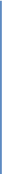 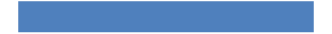 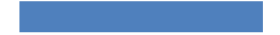 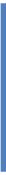 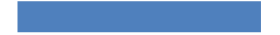 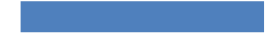 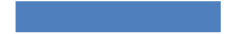 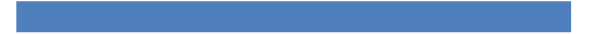 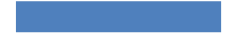 İnsan Kaynakları Tablo 5 Develi   Lisesi Müdürlüğü personel yapısıTeknolojik Alt YapıTablo 6 : Develi   Lisesi Teknolojik Alt YapısıEğitim Durumu Tablo 7: YKS başarılarıTablo 8 :Ortaöğretime Yerleştirme SonuçlarıTablo 9:Finasman Sağlanan ProjelerTablo 10: Ortaöğretim Bilimsel Etkinliklere KatılmaTablo 11: Bilimsel Etkinliklere Katılma OranıTablo 12: İyilik Yap At KutuyaTablo 13: Aile ZiyaretleriTablo 14: Kayseri İle OkumakTablo 15: Keşfet KendiniKURUM DIŞI ANALİZMüdürlüğümüz görev alanına ilişkin üst politika belgeleri incelenerek aşağıdaki başlıklar halinde oluşturulmuştur.Kayseri  Develi İlçe MEM 2019-2023 Stratejik PlanıKayseri Develi İlçe Belediyesi 2019-2023 Stratejik PlanıPEST ANALİZİ  ( Örnek )Politik FaktörlerEğitimin merkezi yönetim anlayışından yerinden yönetim anlayışına doğru kaymasıYabancı dil eğitimine erken yaşlarda başlanılmasıÖğrencilerin değişik ihtiyaçlarına, doğal yeteneklerine ve ilgi alanlarına odaklanmaKurumumuz kanun ve yönetmeliklerle belirtilen sınırlar içerisinde tanımlanan görevleri  bulunduğumuz çevre şartları ölçüsünde yerine getirmektedir.Yasa ve yönetmeliklere uygun kurul ve komisyonlar oluşturulmuştur.Ekonomik FaktörlerTurizme kaynaklık edecek tarihi ve doğal mirasa sahip olmasıHizmet sektöründeki eksikliklerKurumumuzun bulunduğu bölge gelişmekte olan bir yerleşim yeridir. Köy olmasına rağmen ilçenin bir mahallesi kadar uzaklıktadır. Köy ekonomisi ekilen tarım ürününün değerine göre şekil almaktadır. Bu alanlar dışında  fazla değişkenlik göstermemektedir.Sosyal FaktörlerToplumun eğitimden beklentilerinin akademik başarıya odaklı olmasının eğitime olumsuz etkisiSosyal aktivitelerin yapılacağı yeterli mekan olmamasıBirçok geleneksel ve sosyal yapının etkisinin azalmasıGöç ile gelen yabancı uyruklu sayısındaki artış Bulunduğumuz bölge azda olsa göç vermektedir. Bu duruma bağlı olarak nüfus hareketliliği yaşanmaktadır.Teknolojik FaktörlerFatih Projesinin yaygınlaştırılmasıEğitimde teknolojik alt yapı ve E- Okul uygulamalarıBilginin hızlı üretimi, erişilebilirlik ve kullanılabilirliğinin gelişmesiTeknolojinin kullanım amacına yönelik tehditlerTeknolojinin sağladığı yeni öğrenme ve paylaşım olanaklarıToplumun teknolojideki olumsuz gelişmelerin etkisinde kalmasıBilgi ve iletişim teknolojilerinin müfredata entegrasyonunun sağlanması3G ve 4G teknolojilerinin öğrenciler arasında yaygınlaşmasıDIŞ PAYDAŞ ANALİZİ  Okulun web sitesinin olması ve güncellemelerin yapılmasıSosyal faaliyet ve spor alanlarının yetersiz olmasıHizmet sektöründe ki alanlarda ( Turizm, Sağlık, Geri Dönüşüm, Tasarım, Enerji ve Mekatronik) yeterli ve kalifiye elaman yetiştirilmemektedir.Ortaokullardan mezun olan gençler arasında Meslek Liselerinin tercihinin geri planda kalması.Toplumun hemen her kesimi ile bağlantı ve iş birliğinin olmasıDış paydaşlar ile olan olumlu ilişkilerin varlığıÖğrencilerin sosyal ve temel becerilere doğru yönlendirilmesiÖğrencilerin teknolojik gelişmeleri yakından takip ediyor olması.GZFT Müdürlüğümüz tarafından hazırlanan 2019-2023 Stratejik  Planı çalışmaları kapsamında dış paydaşlara yönelik oluşturulan masa başı  değerlendirmeleri yapılmıştır.SORUN/GELİŞİM ALANLARIDeveli   Lisesi Müdürlüğü olarak mevcut durum analizimizin yapılması ile ortaya çıkan temel sorunlarımız ve gelişim alanlarımızın hangileri olduğu analizler sonucunda ortaya çıkarılmıştır. Gelişim/Sorun Alanları ListesiEğitim ve Öğretime Erişim Gelişim/Sorun AlanlarıTemel Eğitimden Ortaöğretime geçişte yanlış okul tercihiOrtaöğretimde devamsızlıkOrtaöğretimden Yükseköğretime geçişBazı okul türlerine yönelik olumsuz algıKız çocukları başta olmak üzere özel politika gerektiren grupların eğitime erişimiÖzel eğitime ihtiyaç duyan bireylerin uygun eğitime erişimiHayat boyu öğrenmeye katılımHayat boyu öğrenmenin tanıtımıEğitim ve Öğretimde Kalite Gelişim/Sorun AlanlarıEğitim öğretim sürecinde sanatsal, sportif ve kültürel faaliyetlerOkuma kültürü Okul sağlığı ve hijyen Zararlı alışkanlıklar Öğretmenlere yönelik hizmetiçi eğitimlerÖğretmen yeterlilikleri Okul Yöneticilerinin derse girme, ders denetleme yetkisiÖrgün ve yaygın eğitimi destekleme ve yetiştirme kurslarıOrtaöğretimden Yükseköğretime geçiş sistemiEğitsel değerlendirme ve tanılamaEğitsel, mesleki ve kişisel rehberlik hizmetleriÜstün yetenekli öğrencilere yönelik eğitim öğretim hizmetleri başta olmak üzere özel eğitimYabancı dil yeterliliğiUluslararası hareketlilik programlarına katılımKurumsal Kapasite Gelişim/Sorun AlanlarıÇalışma ortamları ile sosyal, kültürel ve sportif ortamların iş motivasyonunu sağlayacak biçimde düzenlenmesiÇalışanların ödüllendirilmesiOkulun fiziki kapasitesinin yetersizliği (Eğitim öğretim ortamlarının yetersizliği)Okulun sosyal, kültürel, sanatsal ve sportif faaliyet alanlarının yetersizliğiDonatım eksiklerinin giderilmesiAlternatif finansman kaynaklarının geliştirilmesiİş ve işlemlerin zamanında yapılarak kamu zararı oluşturulmamasıKurumsal aidiyet duygusunun geliştirilmemesiMevzuatın sık değişmesiTeknolojik altyapı eksikliklerinin giderilmesiİş güvenliği ve sivil savunma Develi   Lisesi Müdürlüğü Stratejik Plan MimarisiEĞİTİM VE ÖĞRETİME ERİŞİMEğitim ve Öğretime Katılım ve TamamlamaOrtaöğretimde okullaşma Hayat boyu öğretime katılımOrtaöğretimi tamamlamaEĞİTİM VE ÖĞRETİMDE KALİTEÖğrenci Başarısı ve Öğrenme KazanımlarıÖğrenciHazır oluşSağlıkErken gençlik eğitimiKazanımlarÖğretmen Öğretim Programları ve MateryalleriEğitim - Öğretim Ortamı ve ÇevresiEğitim ve Öğretim ile İstihdam İlişkisinin Geliştirilmesi Hayata ve İstihdama HazırlamaYabancı Dil ve HareketlilikYabancı Dil Yeterliliği ve HareketlilikKURUMSAL KAPASİTEBeşeri Alt Yapı İnsan kaynakları planlamasıİş analizleri ve İş tanımlarıFiziki ve Mali Alt YapıEğitim tesisleri ve alt yapıDonatım Yönetim ve OrganizasyonBürokrasinin azaltılmasıSosyal tarafların katılımı ve yönetişim Çoğulculuk Katılımcılık Şeffaflık ve hesap verebilirlikKurumsal Rehberlik ve DenetimBÖLÜM GELECEĞE YÖNELİM DEĞERLERİMİZ:Öğrencilerimiz okulumuzdaki tüm etkinliklerin odak noktasıdır. Özerk, ekonomik, toplumsal ve birey olarak kendini özgürce ifade eden, alanında kendini geliştiren kişi olmak önemli değerlerimizdir.Başarılarımız hepimizi sevindirir, sorunlarımız ortak sorunumuzdur. Sorunlarımızı çözmek için sinerji en etkili başvuru yöntemimizdir. Birlik ve beraberlik önemlidir bizim için.Velilerimiz en büyük destekçimiz ve güç kaynağımızdır. Öğrenci başarısında veli eğitiminin de büyük payı olduğuna inanır ve buna göre çalışırız. Başarı hepimizindir.Farklılıklarımız zenginliğimizdir. Biz birbirimize ve kendimize güvenir, saygı duyar ve severiz. Çeşitliliği severiz.Sürekli olarak yeni öğrenme yöntem, bilgi ve teknolojilerini izler, okulumuza uyduracak becerileri  geliştiririz. Aynı zamanda değişim ihtiyacı ile geçmiş değerlerimiz arasındaki dengeyi de koruruz. Değişimin bizi en iyiye ulaştırmada bize cesaret kazandıracağının, geçmiş deneyimlerimizin de değişimi göze almamız gerektiğini gösterdiğinin farkındayız. Yenilikçiyiz.Mesleğimizi sevmek ve üretken olmak vazgeçilmezdir. Hastamızın beden ve ruh sağlığını kendimizinki gibi algılarız. Bizim için “çalışmak ve üretmek” ruh sağlığının temel değeridir.Düşünce sistemimiz “empatik” tir. Olaylara halkımızın bakış açısıyla da bakar, çok yönlü düşünüp değerlendirir ve olası iyileştirme yollarını bu düşünce çerçevesinde değerlendirir ve öğretiriz. İşbirliğine istekliyiz.İnsana daima en yüksek sağlık kalitesiyle hizmet, umut ve moral veririz. Kendimize hizmet ediliyormuş gibi hissederiz.STRATEJİK PLAN GENEL TABLOSU Stratejik Amaç 1.Bireylerin tüm eğitim ve öğretim faaliyetlerine katılmaları ve etkin bir şekilde tamamlamaları için ortam ve fırsat sağlamakStratejik Hedef 1.1.Örgün ve yaygın eğitimin bütün basamaklarında yer alan bireylerin plan dönemi sonuna kadar katılımlarını artırmak ve devamsızlık ile okul terklerini azaltmakStratejik Amaç 2.Örgün ve yaygın eğitimden yararlanan bütün bireylere ulusal ve uluslararası ölçütlerde bilgi ve davranışın kazandırılması ile girişimci, özgüven sahibi, sorumluluklarının farkında, öğrenmeye açık bireylerin yetişmesine imkân sağlamakStratejik Hedef 2.1.Öğrencilerin sosyal gelişimlerini ve akademik başarılarını destekleyecek faaliyetlere katılım oranını artırmakStratejik Hedef 2.2.İşgücü piyasasının talep ve beklentileri ile uyumlu bireyler yetiştirerek istihdam edilebilirliklerini artırmakStratejik Hedef 2.3.Eğitimde yeni ve etkili teknikleri kullanarak öğrencilerin yabancı dil becerilerini artırmak ve daha çok öğrenci ile öğretmeni uluslararası projelerde aktif kılmakStratejik Amaç 3.Eğitime erişimi kolaylaştıracak ve eğitimde kaliteyi artıracak kurumsal kapasiteyi oluşturmak için beşeri, fiziki, mali altyapıyı iyileştirmek, yönetim ve organizasyon yapısını güçlendirmek ve enformasyon teknolojilerini etkin kullanmakStratejik Hedef 3.1.Görev tanımlarına uygun bir şekilde istihdam edilen personelin, becerilerinin ve performanslarının geliştirildiği, verilerin elektronik ortamda toplandığı, kariyer yönetiminin uygulandığı bir insan kaynakları yönetim yapısını plan dönemi sonuna kadar oluşturmakStratejik Hedef 3.2.Günümüzün gerekliliklerine uygun şekilde hazırlanmış eğitim ortamlarını imkanlar doğrultusunda plan dönemi sonuna kadar kazandırmak ve verimli bir mali yönetim yapısı oluşturmakStratejik Hedef 3.3.Kurumsal yapının güçlendirilmesi adına bürokrasinin azaltıldığı, katılımcı, çoğulcu, performans yönetim sistemine dayalı yönetim ve organizasyon yapısını plan dönemi sonuna kadar oluşturmak TEMA: EĞİTİM VE ÖĞRETİME ERİŞİMStratejik Amaç Bireylerin tüm eğitim ve öğretim faaliyetlerine katılmaları ve etkin bir şekilde tamamlamaları için ortam ve fırsat sağlamak Stratejik HedefKurumumuzda bireylerin plan dönemi sonuna kadar katılımlarını artırmak ve devamsızlık ile okul terklerini azaltmakHedefin mevcut durumuPerformans GöstergeleriTedbirlerTEMA: EĞİTİM-ÖĞRETİMDE KALİTEStratejik AmaçÖrgün ve yaygın eğitimden yararlanan bütün bireylere ulusal ve uluslararası ölçütlerde bilgi ve davranışın kazandırılması ile girişimci, özgüven sahibi, sorumluluklarının farkında, öğrenmeye açık bireylerin yetişmesine imkân sağlamakStratejik HedefÖğrencilerin sosyal gelişimlerini ve akademik başarılarını destekleyecek faaliyetlere katılım oranını artırmakHedefin mevcut durumuPerformans göstergeleriTedbirler2.2 Stratejik Hedefİşgücü piyasasının talep ve beklentileri ile uyumlu bireyler yetiştirerek istihdam edilebilirliklerini artırmakHedefin mevcut durumu?Performans GöstergeleriTedbirler2.3.Stratejik HedefEğitimde yeni ve etkili teknikleri kullanarak öğrencilerin yabancı dil becerilerini artırmak ve daha çok öğrenci ile öğretmeni uluslararası projelerde aktif kılmak Hedefin mevcut durumu?Performans göstergeleriTedbirler
TEMA: KURUMSAL KAPASİTEStratejik AmaçEğitime erişimi kolaylaştıracak ve eğitimde kaliteyi artıracak kurumsal kapasiteyi oluşturmak için beşeri, fiziki, mali altyapıyı iyileştirmek, yönetim ve organizasyon yapısını güçlendirmek ve enformasyon teknolojilerini etkin kullanmak Stratejik HedefGörev tanımlarına uygun bir şekilde istihdam edilen personelin, becerilerinin ve performanslarının geliştirildiği, verilerin elektronik ortamda toplandığı, kariyer yönetiminin uygulandığı bir insan kaynakları yönetim yapısını plan dönemi sonuna kadar oluşturmakHedefin mevcut durumuPerformans GöstergeleriTedbirler Stratejik HedefGünümüzün gerekliliklerine uygun şekilde hazırlanmış eğitim ortamlarını imkânlar doğrultusunda plan dönemi sonuna kadar kazandırmak ve verimli bir mali yönetim yapısı oluşturmakHedefin mevcut durumuPerformans GöstergeleriTedbirlerStratejik HedefKurumsal yapının güçlendirilmesi adına bürokrasinin azaltıldığı, katılımcı, çoğulcu, performans yönetim sistemine dayalı yönetim ve organizasyon yapısını plan dönemi sonuna kadar oluşturmakHedefin mevcut durumuPerformans GöstergeleriTedbirlerBÖLÜMMALİYETLENDİRMEBÖLÜMİZLEME ve DEĞERLENDİRMEDEVELİ LİSESİ MÜDÜRLÜĞÜ
 2019-2023 STRATEJİK PLANIİZLEME VE DEĞERLENDİRME MODELİ5018 sayılı Kamu Mali Yönetimi ve Kontrol Kanunun amaçlarından biri; kalkınma planları ve programlarda yer alan politika ve hedefler doğrultusunda kamu kaynaklarının etkili, ekonomik ve verimli bir şekilde elde edilmesi ve kullanılmasını, hesap verebilirliği ve malî saydamlığı sağlamak üzere, kamu malî yönetiminin yapısını ve işleyişini düzenlemektir. Bu amaç doğrultusunda kamu idarelerinin; stratejik planlar vasıtasıyla, kalkınma planları, programlar, ilgili mevzuat ve benimsedikleri temel ilkeler çerçevesinde geleceğe ilişkin misyon ve vizyonlarını oluşturması,  stratejik amaçlar ve ölçülebilir hedefler saptaması, performanslarını önceden belirlenmiş olan göstergeler doğrultusunda ölçmesi ve bu sürecin izleme ve değerlendirmesini yapmaları gerekmektedir. Bu kapsamda Müdürlüğümüz 2019-2023 dönemine ilişkin kalkınma planları ve programlarda yer alan politika ve hedefler doğrultusunda kaynaklarının etkili, ekonomik ve verimli bir şekilde elde edilmesi ve kullanılmasını, hesap verebilirliği ve saydamlığı sağlamak üzere 2019-2023 Stratejik Planı’nı hazırlamıştır. Hazırlanan planın gerçekleşme durumlarının tespiti ve gerekli önlemlerin zamanında ve etkin biçimde alınabilmesi için Develi Lisesi Müdürlüğü 2019-2023 Stratejik Planı İzleme ve Değerlendirme Modeli geliştirilmiştir.İzleme, stratejik plan uygulamasının sistematik olarak takip edilmesi ve raporlanmasıdır. Değerlendirme ise, uygulama sonuçlarının amaç ve hedeflere kıyasla ölçülmesi ve söz konusu amaç ve hedeflerin tutarlılık ve uygunluğunun analizidir.Develi Lisesi Müdürlüğü 2019-2023 Stratejik Planı İzleme ve Değerlendirme Modeli’nin çerçevesini;2019-2023 Stratejik Planı ve performans programlarında yer alan performans göstergelerinin gerçekleşme durumlarının tespit edilmesi,Performans göstergelerinin gerçekleşme durumlarının hedeflerle kıyaslanması,Sonuçların raporlanması ve paydaşlarla paylaşımı,Gerekli tedbirlerin alınması süreçleri oluşturmaktadır.Ayrıca, stratejik planın yıllık izleme ve değerlendirme raporu hazırlanarak kamuoyu ile paylaşılacaktır.2019-2023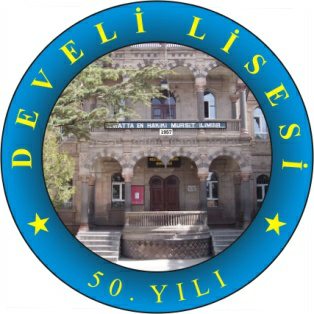 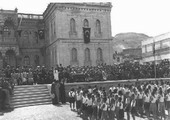 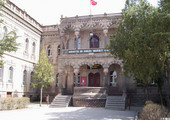                          1957									2014AB	Avrupa BirliğiADNK	 Adrese Dayalı Nüfus Kayıt SistemiCBSCoğrafi Bilgi SistemiHEMHalk Eğitim MerkeziİŞKURİş KurumuKOBİ 	Küçük ve Orta Büyüklükteki İşletmelerLYS Lisans Yerleştirme SınavıMEBMilli Eğitim BakanlığıMEBBİSMilli Eğitim Bakanlığı Bilişim SistemleriMEMMilli Eğitim MüdürlüğüMETEMMesleki ve Teknik Eğitim MerkeziMTSKMotorlu Taşıtlar Sürücü KursuÖÖzelPEST  Politik- Ekonomik- Sosyal ve Teknolojik analiziPGPerformans GöstergesiR ResmiRAMRehberlik ve Araştırma MerkeziSGB  Strateji Geliştirme BaşkanlığıSPKEStratejik Plan Koordinasyon EkibiSTEM Bilim (Science), Teknoloji (Technology), Mühendislik (Engineering) ve Matematik (Mathematics)STKSivil Toplum KuruluşuSWOT (GZFT) Güçlü-Zayıf-Fırsat-TehditTEOG Temel Eğitimden Orta Öğretime Geçiş SınavıUAUlusal AjansVHKİVeri Hazırlama Kontrol İşletmeniYGSYüksek Öğretime Geçiş SınavıYVTSYerel Veri Tabanı SistemiAdı SoyadıÜnvanıGöreviALİ ÖZCANMüdür YardımcısıBaşkanCEVDET CARTIÖğretmenÜyeTuğba AVKIRANÖğretmenÜyeSümeyra KOCABAŞÖğretmenÜyeRüştü YETERÖğretmenÜyeMehmet KAHYAÖğretmenÜyePAYDAŞLARİÇ PAYDAŞDIŞ PAYDAŞYARARLANICIPaydaşın Kurum Faaliyetlerini Etkileme DerecesiPaydaşın Taleplerine verilen ÖnemSonuçPAYDAŞLARİÇ PAYDAŞDIŞ PAYDAŞYARARLANICINEDEN PAYDAŞ‘’Tam 5,  Çok 4,  Orta 3,  Az 2,  Hiç 1’’‘’Tam 5,  Çok 4,  Orta 3,  Az 2,  Hiç 1’’SonuçPAYDAŞLARİÇ PAYDAŞDIŞ PAYDAŞYARARLANICINEDEN PAYDAŞ1,2,3 İzle4,5 Bilgilendir1,2,3 Gözet4,5 Birlikte ÇalışSonuçPaydaşlarFaaliyet Alanı 1Faaliyet Alanı 1Faaliyet Alanı 1Faaliyet Alanı 2Faaliyet Alanı 2Faaliyet Alanı 2PaydaşlarÜ/H 1Ü/H 2Ü/H 3Ü/H 1Ü/H 2Ü/H 3Paydaş 1Paydaş 2Paydaş 3                        EtkiÖnemZayıfGüçlüÖnemsizİzleBilgilendirÖnemliÇıkarlarını gözet, Çalışmalara dahil etBirlikte çalışPERSONEL YAPISIPERSONEL YAPISIPERSONEL YAPISINormMevcutYönetici22Öğretmen2424Hizmetli22TEKNOLOJİK ALT YAPITEKNOLOJİK ALT YAPIBilgisayar6 Adet Akılı tahta15AdetProjeksiyon Cihazı2 AdetFotokopi Makinesi3 AdetÇok Fonksiyonlu Yazıcı1 AdetYazıcı4 AdetAdsl1 AdetGüvenlik Kamerası24 AdetYILLAR YKS GİREN ÖĞRENCİ SAYISIYERLEŞTİRME PUANI2020 – 2021672021 - 202290YILLARYERLEŞTİRİLEN ÖĞRENCİ SAYISI4 YILLIK FAKÜLTE2 YILLIK Y.OAÇIK ÖĞRETİM FAKÜLTESİ2020 – 202131317-2021 - 2022TEMEL EĞİTİM-ORTAÖĞRETİM-DİĞER KURUMLAR YEREL/ULUSAL/ULUSLAR ARASI PROJELER(PROJE SAYISI/ KATILAN ÖĞRETMEN /ÖĞRENCİ SAYISI )TEMEL EĞİTİM-ORTAÖĞRETİM-DİĞER KURUMLAR YEREL/ULUSAL/ULUSLAR ARASI PROJELER(PROJE SAYISI/ KATILAN ÖĞRETMEN /ÖĞRENCİ SAYISI )TEMEL EĞİTİM-ORTAÖĞRETİM-DİĞER KURUMLAR YEREL/ULUSAL/ULUSLAR ARASI PROJELER(PROJE SAYISI/ KATILAN ÖĞRETMEN /ÖĞRENCİ SAYISI )TEMEL EĞİTİM-ORTAÖĞRETİM-DİĞER KURUMLAR YEREL/ULUSAL/ULUSLAR ARASI PROJELER(PROJE SAYISI/ KATILAN ÖĞRETMEN /ÖĞRENCİ SAYISI )TEMEL EĞİTİM-ORTAÖĞRETİM-DİĞER KURUMLAR YEREL/ULUSAL/ULUSLAR ARASI PROJELER(PROJE SAYISI/ KATILAN ÖĞRETMEN /ÖĞRENCİ SAYISI )TEMEL EĞİTİM-ORTAÖĞRETİM-DİĞER KURUMLAR YEREL/ULUSAL/ULUSLAR ARASI PROJELER(PROJE SAYISI/ KATILAN ÖĞRETMEN /ÖĞRENCİ SAYISI )TEMEL EĞİTİM-ORTAÖĞRETİM-DİĞER KURUMLAR YEREL/ULUSAL/ULUSLAR ARASI PROJELER(PROJE SAYISI/ KATILAN ÖĞRETMEN /ÖĞRENCİ SAYISI )TEMEL EĞİTİM-ORTAÖĞRETİM-DİĞER KURUMLAR YEREL/ULUSAL/ULUSLAR ARASI PROJELER(PROJE SAYISI/ KATILAN ÖĞRETMEN /ÖĞRENCİ SAYISI )TEMEL EĞİTİM-ORTAÖĞRETİM-DİĞER KURUMLAR YEREL/ULUSAL/ULUSLAR ARASI PROJELER(PROJE SAYISI/ KATILAN ÖĞRETMEN /ÖĞRENCİ SAYISI )TEMEL EĞİTİM-ORTAÖĞRETİM-DİĞER KURUMLAR YEREL/ULUSAL/ULUSLAR ARASI PROJELER(PROJE SAYISI/ KATILAN ÖĞRETMEN /ÖĞRENCİ SAYISI )TEMEL EĞİTİM-ORTAÖĞRETİM-DİĞER KURUMLAR YEREL/ULUSAL/ULUSLAR ARASI PROJELER(PROJE SAYISI/ KATILAN ÖĞRETMEN /ÖĞRENCİ SAYISI )TEMEL EĞİTİM-ORTAÖĞRETİM-DİĞER KURUMLAR YEREL/ULUSAL/ULUSLAR ARASI PROJELER(PROJE SAYISI/ KATILAN ÖĞRETMEN /ÖĞRENCİ SAYISI )TEMEL EĞİTİM-ORTAÖĞRETİM-DİĞER KURUMLAR YEREL/ULUSAL/ULUSLAR ARASI PROJELER(PROJE SAYISI/ KATILAN ÖĞRETMEN /ÖĞRENCİ SAYISI )DÖNEM YEREL PROJE SAYISI(KALKINMA AJANSI VB.)YEREL PROJE SAYISI(KALKINMA AJANSI VB.)YEREL PROJE SAYISI(KALKINMA AJANSI VB.)YEREL PROJE SAYISI(KALKINMA AJANSI VB.)ULUSAL PROJE SAYISI(TÜBİTAK VB.) ULUSAL PROJE SAYISI(TÜBİTAK VB.) ULUSAL PROJE SAYISI(TÜBİTAK VB.) ULUSAL PROJE SAYISI(TÜBİTAK VB.) ULUSLARA RASI PROJE SAYISI(AB PROJELERİ VB.) ULUSLARA RASI PROJE SAYISI(AB PROJELERİ VB.) ULUSLARA RASI PROJE SAYISI(AB PROJELERİ VB.) ULUSLARA RASI PROJE SAYISI(AB PROJELERİ VB.) DÖNEM Proje sayısı Katılan öğretmen sayısı Katılan öğrenci sayısı Projelerin toplam bütçesi Proje sayısı Katılan öğretmen sayısı Katılan öğrenci sayısı Projelerin toplam bütçesiProje sayısı Katılan öğretmen sayısı Katılan öğrenci sayısı Projelerin toplam bütçesi(€)11-12 12-13 13-14 14-15 ULUSAL/ULUSLAR ARASI BİLİMSEL ETKİNLİKLERE (BİLGİ YARIŞMASI,  OLİMPİYATLAR, BİLİMSEL ETKİNLİKLER VB.)KATILAN ÖĞRENCİ SAYISI VE ORANI %ULUSAL/ULUSLAR ARASI BİLİMSEL ETKİNLİKLERE (BİLGİ YARIŞMASI,  OLİMPİYATLAR, BİLİMSEL ETKİNLİKLER VB.)KATILAN ÖĞRENCİ SAYISI VE ORANI %ULUSAL/ULUSLAR ARASI BİLİMSEL ETKİNLİKLERE (BİLGİ YARIŞMASI,  OLİMPİYATLAR, BİLİMSEL ETKİNLİKLER VB.)KATILAN ÖĞRENCİ SAYISI VE ORANI %ULUSAL/ULUSLAR ARASI BİLİMSEL ETKİNLİKLERE (BİLGİ YARIŞMASI,  OLİMPİYATLAR, BİLİMSEL ETKİNLİKLER VB.)KATILAN ÖĞRENCİ SAYISI VE ORANI %ULUSAL/ULUSLAR ARASI BİLİMSEL ETKİNLİKLERE (BİLGİ YARIŞMASI,  OLİMPİYATLAR, BİLİMSEL ETKİNLİKLER VB.)KATILAN ÖĞRENCİ SAYISI VE ORANI %ULUSAL/ULUSLAR ARASI BİLİMSEL ETKİNLİKLERE (BİLGİ YARIŞMASI,  OLİMPİYATLAR, BİLİMSEL ETKİNLİKLER VB.)KATILAN ÖĞRENCİ SAYISI VE ORANI %ULUSAL/ULUSLAR ARASI BİLİMSEL ETKİNLİKLERE (BİLGİ YARIŞMASI,  OLİMPİYATLAR, BİLİMSEL ETKİNLİKLER VB.)KATILAN ÖĞRENCİ SAYISI VE ORANI %ULUSAL/ULUSLAR ARASI BİLİMSEL ETKİNLİKLERE (BİLGİ YARIŞMASI,  OLİMPİYATLAR, BİLİMSEL ETKİNLİKLER VB.)KATILAN ÖĞRENCİ SAYISI VE ORANI %ULUSAL/ULUSLAR ARASI BİLİMSEL ETKİNLİKLERE (BİLGİ YARIŞMASI,  OLİMPİYATLAR, BİLİMSEL ETKİNLİKLER VB.)KATILAN ÖĞRENCİ SAYISI VE ORANI %ULUSAL/ULUSLAR ARASI BİLİMSEL ETKİNLİKLERE (BİLGİ YARIŞMASI,  OLİMPİYATLAR, BİLİMSEL ETKİNLİKLER VB.)KATILAN ÖĞRENCİ SAYISI VE ORANI %ULUSAL/ULUSLAR ARASI BİLİMSEL ETKİNLİKLERE (BİLGİ YARIŞMASI,  OLİMPİYATLAR, BİLİMSEL ETKİNLİKLER VB.)KATILAN ÖĞRENCİ SAYISI VE ORANI %DÖNEM ORTAÖĞRETİMORTAÖĞRETİMORTAÖĞRETİMORTAÖĞRETİMORTAÖĞRETİMDÖNEM Uluslararası bilimsel etkinlere katılan öğrenci sayısı  (1) Ulusal bilimsel etkinlere katılan öğrenci sayısı  (2)Oranı%(1/3)Toplam öğrenci sayısı(3) Oranı%(2/3)Uluslararası bilimsel etkinlere katılan öğrenci sayısı  (1) Ulusal bilimsel etkinlere katılan öğrenci sayısı  (2) Oranı%(1/3)Toplam öğrenci Sayısı  (3) Oranı%(2/3)11-12 12-13 13-14 ULUSAL/ULUSLAR ARASI BİLİMSEL ETKİNLİKLERE (BİLGİ YARIŞMASI,  OLİMPİYATLAR, BİLİMSEL ETKİNLİKLER VB.)KATILAN ÖĞRENCİ SAYISI VE ORANI %ULUSAL/ULUSLAR ARASI BİLİMSEL ETKİNLİKLERE (BİLGİ YARIŞMASI,  OLİMPİYATLAR, BİLİMSEL ETKİNLİKLER VB.)KATILAN ÖĞRENCİ SAYISI VE ORANI %ULUSAL/ULUSLAR ARASI BİLİMSEL ETKİNLİKLERE (BİLGİ YARIŞMASI,  OLİMPİYATLAR, BİLİMSEL ETKİNLİKLER VB.)KATILAN ÖĞRENCİ SAYISI VE ORANI %ULUSAL/ULUSLAR ARASI BİLİMSEL ETKİNLİKLERE (BİLGİ YARIŞMASI,  OLİMPİYATLAR, BİLİMSEL ETKİNLİKLER VB.)KATILAN ÖĞRENCİ SAYISI VE ORANI %ULUSAL/ULUSLAR ARASI BİLİMSEL ETKİNLİKLERE (BİLGİ YARIŞMASI,  OLİMPİYATLAR, BİLİMSEL ETKİNLİKLER VB.)KATILAN ÖĞRENCİ SAYISI VE ORANI %ULUSAL/ULUSLAR ARASI BİLİMSEL ETKİNLİKLERE (BİLGİ YARIŞMASI,  OLİMPİYATLAR, BİLİMSEL ETKİNLİKLER VB.)KATILAN ÖĞRENCİ SAYISI VE ORANI %ULUSAL/ULUSLAR ARASI BİLİMSEL ETKİNLİKLERE (BİLGİ YARIŞMASI,  OLİMPİYATLAR, BİLİMSEL ETKİNLİKLER VB.)KATILAN ÖĞRENCİ SAYISI VE ORANI %ULUSAL/ULUSLAR ARASI BİLİMSEL ETKİNLİKLERE (BİLGİ YARIŞMASI,  OLİMPİYATLAR, BİLİMSEL ETKİNLİKLER VB.)KATILAN ÖĞRENCİ SAYISI VE ORANI %ULUSAL/ULUSLAR ARASI BİLİMSEL ETKİNLİKLERE (BİLGİ YARIŞMASI,  OLİMPİYATLAR, BİLİMSEL ETKİNLİKLER VB.)KATILAN ÖĞRENCİ SAYISI VE ORANI %ULUSAL/ULUSLAR ARASI BİLİMSEL ETKİNLİKLERE (BİLGİ YARIŞMASI,  OLİMPİYATLAR, BİLİMSEL ETKİNLİKLER VB.)KATILAN ÖĞRENCİ SAYISI VE ORANI %ULUSAL/ULUSLAR ARASI BİLİMSEL ETKİNLİKLERE (BİLGİ YARIŞMASI,  OLİMPİYATLAR, BİLİMSEL ETKİNLİKLER VB.)KATILAN ÖĞRENCİ SAYISI VE ORANI %DÖNEM Uluslararası bilimsel etkinlere katılan öğrenci sayısı  (1) Ulusal bilimsel etkinlere katılan öğrenci sayısı         (2) Oranı%(1/3)Toplam öğrenci sayısı (3) Oranı%(2/3)Uluslararası bilimsel etkinlere katılan öğrenci sayısı  (1) Ulusal bilimsel etkinlere katılan öğrenci sayısı  (2) Oranı%(1/3)Toplam öğrenci Sayısı(3) Oranı%(2/3)11-12 12-13 13-14 14-15 İYİLİK YAP AT KUTUYAİYİLİK YAP AT KUTUYADönemProje kapsamında yapılan etkinlik sayısı2013 - 2014132014 – 201517AİLE ZİYARETLERİAİLE ZİYARETLERİAİLE ZİYARETLERİDönemZiyaret edilen öğrenci sayısıOkuma-Yazma bilmeyen Kişi sayısıÖrgün eğitim çağında olup 
okula devam etmediği tespit edilen öğrenci sayısı2013 - 2014602014 – 201567KAYSERİ İLE OKUMAKKAYSERİ İLE OKUMAKKAYSERİ İLE OKUMAKDönemKitap okuyan öğrenci sayısıOkunan sayfa sayısı2013 - 2014                    2753848252014 – 2015290412862KEŞFET KENDİNİKEŞFET KENDİNİKEŞFET KENDİNİKEŞFET KENDİNİDönemProjeye katılan öğrenci sayısıYapılan etkinlik sayısıGörev alan öğretmen sayısı2013 - 201479992014 – 2015*841113Güçlü yönlerZayıf Yönler1.Okul İdaresinin yeniliklere ve gelişime açık olması,2.Okul yönetimi ve çalışanlar arasındaki iletişimin sıcak ve güçlü olması,3.Tekli öğretim yapılması,4.Teknolojik donanımınızın iyi olması,5.Sosyal-Kültürel Faaliyetlere önem verilmesi,6.Sınıf mevcutlarının standartlara uygun olması,7.Okul olarak temizliğe önem verilmesi,8.Velilerimizin okula güven duyması,9.Öğrenciler arası iletişim gelişmiştir,10.Disiplinsizliğin en az düzeyde olması,11.Diğer kurum ve kuruluşlarla işbirliği yapabilmemiz,1.Gelişen ve tedarik edilen teknolojiyi kullanmada sınırlılık,2.Öğrenci ve veliler tarafından Okul ders ve  sınavlarına gereken önemin verilememesi,3.Velinin sosyal-kültürel ve ekonomik yönden zayıf olması,4.Velilerin okula karşı yeterince ilgi göstermemesi,5.Öğrencilerimizin uzak mesafelerden okula gelmesi,6.Kadrolu hizmetli personel bulunmaması,7.Laboratuvar şartlarının yetersiz olması8.Öğretmen kadrosunun sürekli değişmesi ve öğretmen eksiklikleri9.Genel Lise ve Anadolu Bölümü olarak  aynı binada hizmet vermemiz.FırsatlarGF StratejileriFZ Stratejileri1.İlçe merkezine yakın olması,2.Okul Aile Birliğinin eğitim-öğretim konularına ilgili olmaları,3.Öğrencilerin sosyal faaliyetlere istekli olmaları,4.Okul Aile birliğinin okul için gerekli çalışmaları yapması, 5.Teknolojinin sağladığı yeni öğrenme ve bilgi paylaşım imkânları,  6.Etkin ekip çalışmaları için çalışanların gönüllü olması,7.Öğrenciler arası iletişimin güçlü olması, 8.Disiplinsizlik olaylarının en az düzeyde olması.1.Teknolojik alt yapının büyük ölçüde tamamlanması ile derslerde teknolojinin sağladığı yeni öğrenme ve bilgi paylaşımını kullanmak, araştırma ve pekiştirme ruhunu geliştirmek. F5, G4, G12.Öğrencilerin sosyal faaliyetlere istekli olmasından dolayı sosyal ve kültürel faaliyetleri amacına uygun geliştirmek. F3,G53.Okul yönetimi ve çalışanlar arasındaki iletişimin iyi olması sebebiyle çalışmalarda ekip çalışması ve gönüllü katılımları gerçekleştirmek. F6, G24.okul düzeninin oluşturmak için disiplinsizlik olaylarının en az düşeyde gerçekleştirmek. F8, G101.Okul Aile Birliği ile işbirliği içinde çalışarak velilerin okula karşı olan ilgisini arttırmak. F4,Z2Tehditler  GT StratejileriZT Stratejileri1.Okul giriş çıkışı ile ilgili güvenlik birimi olmaması2.Öğrenci potansiyelimizin, maddi ve eğitim olanaklarının düşük olması,3.Velilerin yeterince ilgili ve duyarlı olmayışı,4.Velinin bütün sorumluluğu okula bırakması, 5.Spor ile ilgili yeterli alanların olmaması6.Babanın gurbette çalışmasından dolayı aile bütünlüğünün ve aile içi otoritenin sağlanamaması.1.Diğer kurumlarla işbirliği yaparak spor ile ilgili alanların düzenlenerek arttırılması. G1, T52.Velierin okula olan güven duygusunu geliştirerek okul veli işbirliğini arttırmak. T3, G81.Rehberlik Araştırma Merkezi ile işbirliği yapılarak öğrenci ve velilere YKS ve okul  sınavlarının önemini kavratmak T3, T4, Z22.Sosyal yardımlaşma Dayanışma Vakfı ve diğer yardım kuruluşları ile iş birliği yaparak ekonomik yönden zayıf olan velilere ve öğrenciler yardımlar sağlamak. T2,Z3Performans GöstergeleriPerformans GöstergeleriÖnceki YıllarÖnceki YıllarÖnceki YıllarHedefPerformans GöstergeleriPerformans Göstergeleri20122013201420191.1.1Okul öncesi 5 yaş eğitim alan öğrenci sayısı1.1.3Özel eğitimden yararlanan birey sayısı1.1.4“Kayseri ile Okumak “ projesi ile okunan kitap sayısı6106509301.1.5Okul öncesi eğitimin önemine dikkat çekmek için düzenlenen kampanya sayısı1.1.6-‘Yarın sizdeyiz(Aile ziyareti)’ projesi ile ziyaret edilen aile sayısı59601501.1.7Kurumlar arası yapılan  iş birliği sayısı251.1.8Örgün eğitimde 10 gün ve üzeri devamsız öğrenci oranı (%)% 1,5% 0,51.1.9Sınıf tekrarı, okul terki ve devamsızlık oranlarının düşürülmesi için okul yöneticilerine yönelik yapılan bilgilendirme toplantıları sayısı251.1.10RAM lar tarafından yapılan bilgilendirme sayısı35TedbirSorumlu BirimlerKoordinatör BirimKayseri ile okumak projesi ile öğrencilere okuma alışkanlığının artırılması sağlanacaktır.ÖğretmenlerMüdür Yardımcısı‘Yarın sizdeyiz’ projesi ile ziyaret edilen veli sayısı artırılacaktır.ÖğretmenlerMüdür Yardımcısı‘Yalnız değilsiniz’ projesi kapsamında engelli öğrencilerle çalışmalar yapılacaktır.Müdür YardımcısıOkul MüdürüÖğrencilerin okula devamlarını artırmak için rehberlik araştırma merkezi ile işbirliği yapılarak devamsızlığı önleme faaliyetleri kapsamında veli-okul-öğrencilere yönelik bilgilendirme faaliyetleri yapılacaktır.Müdür YardımcısıOkul MüdürüDevamsızlık takibine ilişkin  durum raporları hazırlanacaktır.Müdür YardımcısıOkul MüdürüPerformans GöstergesiPerformans GöstergesiÖnceki YıllarÖnceki YıllarÖnceki YıllarHedefPerformans GöstergesiPerformans Göstergesi20122013201420192.1.1
YKS  Sınavındaki net ortalamasıTürkçe25,632321,14272.1.1
YKS  Sınavındaki net ortalamasıTemel Matematik9,6210,647,18132.1.1
YKS  Sınavındaki net ortalamasıSosyal Bilimler14,0914,9115,41182.1.1
YKS  Sınavındaki net ortalamasıFen Bilimleri4,283,981,7452.1.2Disiplin cezası alan öğrenci sayısı2.1.3Beyaz Bayrak sertifikası var2.1.4Beslenme Dostu Okul Sertifikası var2.1.5‘Keşfet kendini’ projesi ile gerçekleştirilen sosyal etkinliklere katılan toplam öğrenci sayısı79841252.1.6‘Değerler şehri Kayseri’ projesi ile gerçekleştirilen sosyal etkinliklere katılan toplam öğrenci sayısı3235652.1.7Hizmet içi faaliyetlere öğretmen katılım sayısı35102.1.8Fatih projesinde eğitim alan öğretmen sayısı15-202.1.9İlimizde düzenlenecek kitap fuarı ve sergilerine katılan öğrenci sayısı2.1.10Fatih projesi kapsamında dağıtılan toplam tablet sayısı123-300TedbirSorumlu BirimlerKoordinatör Birim7Ortaöğretime başlayan öğrencilere akademik çalışmalarda  görev almalarını destekleyici çalışmalar yapılacaktır.Müdür YardımcısıOkul Müdürü8Öğretmenler ve öğrenciler daha fazla sosyal etkinlik yapılması konusunda teşvik edilecektir.Müdür Yardımcısı, ÖğretmenlerOkul Müdürü9‘Keşfet kendini’ projesi ile öğrencilerin ilgi ve yeteneklerine göre sosyal etkinliklere katılmaları sağlanacaktır. Yvts sistemine veri girişi ile takibi sağlanacaktır.Müdür YardımcısıOkul Müdürü10Öğrencinin akademik başarısını destekleyici kurs programları açılacaktır.Müdür Yardımcısı, ÖğretmenlerOkul Müdürü11‘Değerler şehri Kayseri’ projesi ile öğrencilerin değerler eğitimi çalışmaları arttırılacaktır.Müdür Yardımcısı, ÖğretmenlerOkul Müdürü12-AB 2014-2020 ortaklık fonlarından yararlanılacaktırMüdür Yardımcısı, ÖğretmenlerOkul Müdürü13Öğretmenlerin mesleki gelişimlerine katkı sağlamak için paydaşlarla çalışmalar yapılacaktır.(ör: üniversite)Müdür YardımcısıOkul Müdürü14Öğrenciler sosyal, kültürel faaliyetlere katılmaları için teşvik edilecektir.Müdür Yardımcısı, ÖğretmenlerOkul Müdürü15Okulumuz öğrencilerin sosyal faaliyetleri gerçekleştirebilecekleri ortamlar haline getirilecektir.Müdür Yardımcısı, ÖğretmenlerOkul Müdürü16. İlimizde düzenlenecek olan kitap fuarı ve sergilere öğrencilerimizin katılımı teşvik edilecektir.Müdür Yardımcısı, ÖğretmenlerOkul MüdürüPerformans GöstergesiPerformans GöstergesiÖnceki YıllarÖnceki YıllarÖnceki YıllarHedefPerformans GöstergesiPerformans Göstergesi20122013201420192.2.1Rehberlik ve araştırma merkezlerince yapılan mesleki yönlendirme desteği alan öğrenci sayısı5763682.2.2Merkezi hizmet içi eğitime kabul edilen öğretmen sayısı152.2.3Açılan Sınavlara hazırlık kursu sayısı592.2.4Açılan diğer kurs ve egzersiz sayısı3TedbirSorumlu BirimlerKoordinatör Birim17-Mesleki ve teknik eğitimi tanıtmak ve faaliyetleri arttırmak için eğitim günleri düzenlenecektir.Müdür Yardımcısı, Okul Müdürü18.Bireyin kişisel özellikleri uygun meslekler seçebilmesi ve istihdam alanlarını öğrenebilmesi için rehberlik çalışmaları arttırılacaktır.Müdür Yardımcısı, Okul Müdürü19.- İŞKUR tarafından düzenlenen kariyer günleri fuarına 12.sınıf öğrencilerinin katılımları sağlanacaktır.Müdür Yardımcısı, Okul Müdürü20.Sınavlara hazırlık  kursunun tüm derslerden açmak için çalışmalar yürütülecektir.Müdür Yardımcısı, ÖğretmenlerOkul Müdürü21.Diğer kurslar ve egzersiz  (satranç, halk oyunları, voleybol vb.) çalışmaların yapılması sağlanacaktır.Müdür Yardımcısı, ÖğretmenlerOkul MüdürüPerformans GöstergesiPerformans GöstergesiÖnceki YıllarÖnceki YıllarÖnceki YıllarHedefPerformans GöstergesiPerformans Göstergesi20122013201420192.3.1Uluslararası hareketlilik programlarına/projelerine katılan öğretmen sayısı2.3.2Uluslararası hareketlilik programlarına/projelerine katılan öğrenci sayısı2.3.3UA projelerinde uygulanan proje sayısı2.3.4Yerel yönetimlerle ve üniversitelerle yapılan işbirliği sayısı2.3.5Kabul edilen K1 ve K2 proje sayısı2.3.6Kalkınma ajansları aracılığıyla alınan proje sayısıTedbirSorumlu BirimlerKoordinatör Birim22.-Yurt dışında  eğitim ve diğer faaliyetler için öğrencilerin ulusal ve uluslar arası kaynaklardan faydalanması desteklenecektir.Müdür Yardımcısı, ÖğretmenlerOkul Müdürü23.-Ulusal ve uluslar arası hareketlilik için fon sağlayan kuruluşlarla çalışmalar arttırılacaktır.Müdür Yardımcısı, ÖğretmenlerOkul MüdürüNoGöstergeGöstergeÖnceki YıllarÖnceki YıllarÖnceki YıllarHedefNoGöstergeGösterge20122013201420193.1.1Öğretmen başına düşen öğrenci sayısıOkul öncesi3.1.1Öğretmen başına düşen öğrenci sayısıİlkokul 3.1.1Öğretmen başına düşen öğrenci sayısıOrtaöğretim2018153.1.2Ücretli öğretmen sayısının toplam öğretmen sayısına oranı (%)% 40%0 3.1.3Hizmet içi eğitim alan kişi sayısı3203.1.4Yüksek lisans yapan personel sayısı133.1.6Doktora yapan personel sayısı-13.1.7YVTS(Yerel Veri Tabanı Sistemi) ile takip edilen proje sayısı610TedbirSorumlu BirimlerKoordinatör Birim24.Personelin çalışma motivasyonu ve iş tatminini artırmaya yönelik tedbirler alınacaktır.Müdür Yardımcısı, Okul Müdürü25.Kurum dışı eğitim olanakları geliştirilerek personelin bu eğitimlere katılımı teşvik edilecektir.Müdür Yardımcısı, ÖğretmenlerOkul Müdürü26.YVTS(Yerel veri tabanı sistemi) kullanımının arttırılmasıyla güvenli veri toplama gerçekleştirilecektir.Müdür Yardımcısı, ÖğretmenlerOkul Müdürü27.-Elektronik modüllere veri girişleri zamanında yapılacaktır.Müdür Yardımcısı, ÖğretmenlerOkul Müdürü28.- Personelin teknolojik okuryazarlık düzeyi arttırılacaktır.Müdür Yardımcısı, ÖğretmenlerOkul MüdürüNoGöstergeGöstergeÖnceki YıllarÖnceki YıllarÖnceki YıllarHedefNoGöstergeGösterge20122013201420193.2.1Derslik Başına Düşen Öğrenci SayısıOkulöncesi3.2.1Derslik Başına Düşen Öğrenci Sayısıİlköğretim3.2.1Derslik Başına Düşen Öğrenci SayısıOrtaöğretim2322203.2.2TedbirSorumlu BirimlerKoordinatör Birim29.- Okul ve kurumlarımızın ders ve laboratuvar araç-gereçleri, makine-teçhizat dâhil her türlü donatım malzemesi ihtiyaçlarını, öğretim programlarına ve teknolojik gelişmelere uygun olarak zamanında karşılanması sağlanacaktır.Müdür Yardımcısı, ÖğretmenlerOkul Müdürü30.-İhtiyaçlara uygun proje çalışmaları yapılacaktırMüdür Yardımcısı, ÖğretmenlerOkul Müdürü31.- Yerel yönetimlerin eğitime olan katkılarından yararlanarak okulumuzun fiziki ortamlarının yenilenmesi sağlanacaktır.Müdür Yardımcısı, ÖğretmenlerOkul MüdürüNoGöstergeGöstergeÖnceki YıllarÖnceki YıllarÖnceki YıllarHedefNoGöstergeGösterge20122013201420193.3.1YVTS yoluyla performansı ölçülen personel sayısı3.3.2Ortak çalışma yapılan kurum sayısı153.3.3TedbirSorumlu BirimlerKoordinatör Birim32.-Gereksiz bürokrasiye sebep olan durumlar sadeleştirilecek ve hizmet sunumunda kolaylık ve süratlilik prensibinde güncelleştirilecektir.Müdür Yardımcısı, Okul Müdürü33.-Okulumuzda hizmet ve kalite standartlarının belirlenerek, kalite yönetim sisteminin kurulması ve değerlendirme modelleri ile performansların izlenmesi sağlanacaktır.Müdür Yardımcısı, ÖğretmenlerOkul Müdürü34.- Projelerin, teklifi, yazımı, yürütülmesi ve sürdürülebilirliği başta olmak üzere tüm süreçlerin etkin yönetimi sağlanacaktır.Müdür Yardımcısı, ÖğretmenlerOkul Müdürü35.İhtiyaç alanlarına göre en uygun projelerin belirlenmesi ve uygulamaya konulması sağlanacaktır.Müdür Yardımcısı, ÖğretmenlerOkul Müdürü20152016201720182019Amaç 1Hedef 1.1Hedef1.2Amaç 2Hedef2.1Hedef 2.2Hedef 2.3Amaç 3:Hedef 3.1Hedef 3.2Hedef3.3Hedef 3.4TOPLAM İzleme DeğerlendirmeDönemiGerçekleştirilme Zamanıİzleme Değerlendirme DönemiSüreç AçıklamasıZaman Kapsamıİzleme-Değerlendirme Dönemi2016 yılından itibaren Her yılın Ocak ayı içerisindeStrateji Geliştirme Birimi tarafından harcama birimlerinden sorumlu oldukları göstergeler ile ilgili gerçekleşme durumlarına ilişkin verilerin toplanması ve işlenmesi Göstergelerin gerçekleşme durumları hakkında hazırlanan raporun üst yöneticiye sunulmasıOcak AyıTEMASTRATEJİK HEDEFNoSTRATEJİLER/TEDBİRLERSORUMLU BİRİMLERANA SORUMLUEĞİTİM VE ÖĞRETİME ERİŞİMStratejik Hedef 1.1:Kurumumuzda  bireylerin plan dönemi sonuna kadar katılımlarını artırmak ve devamsızlık ile okul terklerini azaltmak Öğrencilerin akademik başarılarını artırmak için ailelere yönelik bilgilendirme çalışmaları yapılacaktır. Ortaöğretimde akademik çalışmalarla sosyal ve kültürel faaliyetlere dikkat çekmek için kampanyalar (sunumlar, afişler) düzenlenecektir.Müdür YardımcısıOkul MüdürüEĞİTİM VE ÖĞRETİME ERİŞİMStratejik Hedef 1.1:Kurumumuzda  bireylerin plan dönemi sonuna kadar katılımlarını artırmak ve devamsızlık ile okul terklerini azaltmak Kayseri ile okumak projesi ile öğrencilere okuma alışkanlığının artırılması sağlanacaktır.ÖğretmenlerMüdür YardımcısıEĞİTİM VE ÖĞRETİME ERİŞİMStratejik Hedef 1.1:Kurumumuzda  bireylerin plan dönemi sonuna kadar katılımlarını artırmak ve devamsızlık ile okul terklerini azaltmak ‘Yarın sizdeyiz’ projesi ile ziyaret edilen veli sayısı artırılacaktır.ÖğretmenlerMüdür YardımcısıEĞİTİM VE ÖĞRETİME ERİŞİMStratejik Hedef 1.1:Kurumumuzda  bireylerin plan dönemi sonuna kadar katılımlarını artırmak ve devamsızlık ile okul terklerini azaltmak ‘Yalnız değilsiniz’ projesi kapsamında engelli öğrencilerle çalışmalar yapılacaktır.Müdür YardımcısıOkul MüdürüEĞİTİM VE ÖĞRETİME ERİŞİMStratejik Hedef 1.1:Kurumumuzda  bireylerin plan dönemi sonuna kadar katılımlarını artırmak ve devamsızlık ile okul terklerini azaltmak Öğrencilerin okula devamlarını artırmak için rehberlik araştırma merkezi ile işbirliği yapılarak devamsızlığı önleme faaliyetleri kapsamında veli-okul-öğrencilere yönelik bilgilendirme faaliyetleri yapılacaktır.Müdür YardımcısıOkul MüdürüEĞİTİM VE ÖĞRETİME ERİŞİMStratejik Hedef 1.1:Kurumumuzda  bireylerin plan dönemi sonuna kadar katılımlarını artırmak ve devamsızlık ile okul terklerini azaltmak Devamsızlık takibine ilişkin  durum raporları hazırlanacaktır.Müdür YardımcısıOkul MüdürüTEMASTRATEJİK HEDEFNoSTRATEJİLER/TEDBİRLERSORUMLU BİRİMLERANA SORUMLUEĞİTİM VE ÖĞRETİMDE KALİTEStratejik Hedef 2.1:Öğrencilerin sosyal gelişimlerini ve akademik başarılarını destekleyecek faaliyetlere katılım oranını artırmak7Ortaöğretime başlayan çocukların ortaokullarda sosyal kültürel faaliyetler alanında eğitim almalarını destekleyici çalışmalar yapılacaktır.Müdür YardımcısıOkul MüdürüEĞİTİM VE ÖĞRETİMDE KALİTEStratejik Hedef 2.1:Öğrencilerin sosyal gelişimlerini ve akademik başarılarını destekleyecek faaliyetlere katılım oranını artırmak8Öğretmenler ve öğrenciler daha fazla sosyal etkinlik yapılması konusunda teşvik edilecektir.Müdür Yardımcısı, ÖğretmenlerOkul MüdürüEĞİTİM VE ÖĞRETİMDE KALİTEStratejik Hedef 2.1:Öğrencilerin sosyal gelişimlerini ve akademik başarılarını destekleyecek faaliyetlere katılım oranını artırmak9‘Keşfet kendini’ projesi ile öğrencilerin ilgi ve yeteneklerine göre sosyal etkinliklere katılmaları sağlanacaktır. Yvts sistemine veri girişi ile takibi sağlanacaktır.Müdür YardımcısıOkul MüdürüEĞİTİM VE ÖĞRETİMDE KALİTEStratejik Hedef 2.1:Öğrencilerin sosyal gelişimlerini ve akademik başarılarını destekleyecek faaliyetlere katılım oranını artırmak10Öğrencinin akademik başarısını destekleyici kurs programları açılacaktır.Müdür Yardımcısı, ÖğretmenlerOkul MüdürüEĞİTİM VE ÖĞRETİMDE KALİTEStratejik Hedef 2.1:Öğrencilerin sosyal gelişimlerini ve akademik başarılarını destekleyecek faaliyetlere katılım oranını artırmak11‘Değerler şehri Kayseri’ projesi ile öğrencilerin değerler eğitimi çalışmaları arttırılacaktır.Müdür Yardımcısı, ÖğretmenlerOkul MüdürüEĞİTİM VE ÖĞRETİMDE KALİTEStratejik Hedef 2.1:Öğrencilerin sosyal gelişimlerini ve akademik başarılarını destekleyecek faaliyetlere katılım oranını artırmak12-AB 2014-2020 ortaklık fonlarından yararlanılacaktırMüdür Yardımcısı, ÖğretmenlerOkul MüdürüEĞİTİM VE ÖĞRETİMDE KALİTEStratejik Hedef 2.1:Öğrencilerin sosyal gelişimlerini ve akademik başarılarını destekleyecek faaliyetlere katılım oranını artırmak13Öğretmenlerin mesleki gelişimlerine katkı sağlamak için paydaşlarla çalışmalar yapılacaktır.(ör: üniversite)Müdür YardımcısıOkul MüdürüEĞİTİM VE ÖĞRETİMDE KALİTEStratejik Hedef 2.1:Öğrencilerin sosyal gelişimlerini ve akademik başarılarını destekleyecek faaliyetlere katılım oranını artırmak14Öğrenciler sosyal, kültürel faaliyetlere katılmaları için teşvik edilecektir.Müdür Yardımcısı, ÖğretmenlerOkul MüdürüEĞİTİM VE ÖĞRETİMDE KALİTEStratejik Hedef 2.1:Öğrencilerin sosyal gelişimlerini ve akademik başarılarını destekleyecek faaliyetlere katılım oranını artırmak15Okulumuz öğrencilerin sosyal faaliyetleri gerçekleştirebilecekleri ortamlar haline getirilecektir.Müdür Yardımcısı, ÖğretmenlerOkul MüdürüEĞİTİM VE ÖĞRETİMDE KALİTEStratejik Hedef 2.1:Öğrencilerin sosyal gelişimlerini ve akademik başarılarını destekleyecek faaliyetlere katılım oranını artırmak16. İlimizde düzenlenecek olan kitap fuarı ve sergilere öğrencilerimizin katılımı teşvik edilecektir.Müdür Yardımcısı, ÖğretmenlerOkul MüdürüTEMASTRATEJİK HEDEFNoSTRATEJİLER/TEDBİRLERSORUMLU BİRİMLERANA SORUMLU EĞİTİM VE ÖĞRETİMDE  KALİTEStratejik Hedef 2.2:İşgücü piyasasının talep ve beklentileri ile uyumlu bireyler yetiştirerek istihdam edilebilirliklerini artırmak17-Yüksek öğretimi,mesleki ve teknik eğitimi tanıtmak ve faaliyetleri arttırmak için eğitim günleri düzenlenecektir.Müdür Yardımcısı, Okul Müdürü EĞİTİM VE ÖĞRETİMDE  KALİTEStratejik Hedef 2.2:İşgücü piyasasının talep ve beklentileri ile uyumlu bireyler yetiştirerek istihdam edilebilirliklerini artırmak18.Bireyin kişisel özellikleri uygun meslekler seçebilmesi ve istihdam alanlarını öğrenebilmesi için rehberlik çalışmaları arttırılacaktır.Müdür Yardımcısı, Okul Müdürü EĞİTİM VE ÖĞRETİMDE  KALİTEStratejik Hedef 2.2:İşgücü piyasasının talep ve beklentileri ile uyumlu bireyler yetiştirerek istihdam edilebilirliklerini artırmak19.- İŞKUR tarafından düzenlenen kariyer günleri fuarına 8.sınıf öğrencileri ve meslek lisesi öğrencilerinin katılımları sağlanacaktır.Müdür Yardımcısı, Okul Müdürü EĞİTİM VE ÖĞRETİMDE  KALİTEStratejik Hedef 2.2:İşgücü piyasasının talep ve beklentileri ile uyumlu bireyler yetiştirerek istihdam edilebilirliklerini artırmak20.Sınavlara hazırlık  kursunun tüm derslerden açmak için çalışmalar yürütülecektir.Müdür Yardımcısı, ÖğretmenlerOkul Müdürü EĞİTİM VE ÖĞRETİMDE  KALİTEStratejik Hedef 2.2:İşgücü piyasasının talep ve beklentileri ile uyumlu bireyler yetiştirerek istihdam edilebilirliklerini artırmak21.Diğer kurslar ve egzersiz  (satranç, halk oyunları, voleybol vb.) çalışmaların yapılması sağlanacaktır.Müdür Yardımcısı, ÖğretmenlerOkul MüdürüTEMASTRATEJİK HEDEFNoSTRATEJİLER/TEDBİRLERSORUMLU BİRİMLERANA SORUMLUEĞİİTM VE ÖĞRETİMDE KAİTE2.3.	Stratejik HedefEğitimde yeni ve etkili teknikleri kullanarak öğrencilerin yabancı dil becerilerini artırmak ve daha çok öğrenci ile öğretmeni uluslararası projelerde aktif kılmak22.-Yurt dışında  eğitim ve diğer faaliyetler için öğrencilerin ulusal ve uluslar arası kaynaklardan faydalanması desteklenecektir.Müdür Yardımcısı, ÖğretmenlerOkul MüdürüEĞİİTM VE ÖĞRETİMDE KAİTE2.3.	Stratejik HedefEğitimde yeni ve etkili teknikleri kullanarak öğrencilerin yabancı dil becerilerini artırmak ve daha çok öğrenci ile öğretmeni uluslararası projelerde aktif kılmak23.-Ulusal ve uluslar arası hareketlilik için fon sağlayan kuruluşlarla çalışmalar arttırılacaktır.Müdür Yardımcısı, ÖğretmenlerOkul MüdürüEĞİİTM VE ÖĞRETİMDE KAİTE2.3.	Stratejik HedefEğitimde yeni ve etkili teknikleri kullanarak öğrencilerin yabancı dil becerilerini artırmak ve daha çok öğrenci ile öğretmeni uluslararası projelerde aktif kılmakTEMASTRATEJİK HEDEFNoSTRATEJİLER/TEDBİRLERSORUMLU BİRİMLERANA SORUMLUKURUMSAL KAPASİTEStratejik Hedef 3.1:Görev tanımlarına uygun bir şekilde istihdam edilen personelin, becerilerinin ve performanslarının geliştirildiği, verilerin elektronik ortamda toplandığı, kariyer yönetiminin uygulandığı bir insan kaynakları yönetim yapısını plan dönemi sonuna kadar oluşturmak24.Personelin çalışma motivasyonu ve iş tatminini artırmaya yönelik tedbirler alınacaktır.Müdür Yardımcısı, Okul MüdürüKURUMSAL KAPASİTEStratejik Hedef 3.1:Görev tanımlarına uygun bir şekilde istihdam edilen personelin, becerilerinin ve performanslarının geliştirildiği, verilerin elektronik ortamda toplandığı, kariyer yönetiminin uygulandığı bir insan kaynakları yönetim yapısını plan dönemi sonuna kadar oluşturmak25.Kurum dışı eğitim olanakları geliştirilerek personelin bu eğitimlere katılımı teşvik edilecektir.Müdür Yardımcısı, ÖğretmenlerOkul MüdürüKURUMSAL KAPASİTEStratejik Hedef 3.1:Görev tanımlarına uygun bir şekilde istihdam edilen personelin, becerilerinin ve performanslarının geliştirildiği, verilerin elektronik ortamda toplandığı, kariyer yönetiminin uygulandığı bir insan kaynakları yönetim yapısını plan dönemi sonuna kadar oluşturmak26.YVTS(Yerel veri tabanı sistemi) kullanımının arttırılmasıyla güvenli veri toplama gerçekleştirilecektir.Müdür Yardımcısı, ÖğretmenlerOkul MüdürüKURUMSAL KAPASİTEStratejik Hedef 3.1:Görev tanımlarına uygun bir şekilde istihdam edilen personelin, becerilerinin ve performanslarının geliştirildiği, verilerin elektronik ortamda toplandığı, kariyer yönetiminin uygulandığı bir insan kaynakları yönetim yapısını plan dönemi sonuna kadar oluşturmak27.-Elektronik modüllere veri girişleri zamanında yapılacaktır.Müdür Yardımcısı, ÖğretmenlerOkul MüdürüKURUMSAL KAPASİTEStratejik Hedef 3.1:Görev tanımlarına uygun bir şekilde istihdam edilen personelin, becerilerinin ve performanslarının geliştirildiği, verilerin elektronik ortamda toplandığı, kariyer yönetiminin uygulandığı bir insan kaynakları yönetim yapısını plan dönemi sonuna kadar oluşturmak28.- Personelin teknolojik okuryazarlık düzeyi arttırılacaktır.Müdür Yardımcısı, ÖğretmenlerOkul MüdürüTEMASTRATEJİK HEDEFNoSTRATEJİLER/TEDBİRLERSORUMLU BİRİMLERANA SORUMLUKURUMSAL KAPASİTEStratejik Hedef 3.2:Günümüzün gerekliliklerine uygun şekilde hazırlanmış eğitim ortamlarını imkânlar doğrultusunda plan dönemi sonuna kadar kazandırmak ve verimli bir mali yönetim yapısı oluşturmak29.- Okul ve kurumlarımızın ders ve laboratuvar araç-gereçleri, makine-teçhizat dâhil her türlü donatım malzemesi ihtiyaçlarını, öğretim programlarına ve teknolojik gelişmelere uygun olarak zamanında karşılanması sağlanacaktır.Müdür Yardımcısı, ÖğretmenlerOkul MüdürüKURUMSAL KAPASİTEStratejik Hedef 3.2:Günümüzün gerekliliklerine uygun şekilde hazırlanmış eğitim ortamlarını imkânlar doğrultusunda plan dönemi sonuna kadar kazandırmak ve verimli bir mali yönetim yapısı oluşturmak30.-İhtiyaçlara uygun proje çalışmaları yapılacaktırMüdür Yardımcısı, ÖğretmenlerOkul MüdürüKURUMSAL KAPASİTEStratejik Hedef 3.2:Günümüzün gerekliliklerine uygun şekilde hazırlanmış eğitim ortamlarını imkânlar doğrultusunda plan dönemi sonuna kadar kazandırmak ve verimli bir mali yönetim yapısı oluşturmak31.- Yerel yönetimlerin eğitime olan katkılarından yararlanarak okulumuzun fiziki ortamlarının yenilenmesi sağlanacaktır.Müdür Yardımcısı, ÖğretmenlerOkul MüdürüTEMASTRATEJİK HEDEFNoSTRATEJİLER/TEDBİRLERSORUMLU BİRİMLERANA SORUMLUKURUMSAL KAPASİTEStratejik Hedef 3.3:Kurumsal yapının güçlendirilmesi adına bürokrasinin azaltıldığı, katılımcı, çoğulcu, performans yönetim sistemine dayalı yönetim ve organizasyon yapısını plan dönemi sonuna kadar oluşturmak32.-Gereksiz bürokrasiye sebep olan durumlar sadeleştirilecek ve hizmet sunumunda kolaylık ve süratlilik prensibinde güncelleştirilecektir.Müdür Yardımcısı, Okul MüdürüKURUMSAL KAPASİTEStratejik Hedef 3.3:Kurumsal yapının güçlendirilmesi adına bürokrasinin azaltıldığı, katılımcı, çoğulcu, performans yönetim sistemine dayalı yönetim ve organizasyon yapısını plan dönemi sonuna kadar oluşturmak33.-Okulumuzda hizmet ve kalite standartlarının belirlenerek, kalite yönetim sisteminin kurulması ve değerlendirme modelleri ile performansların izlenmesi sağlanacaktır.Müdür Yardımcısı, ÖğretmenlerOkul MüdürüKURUMSAL KAPASİTEStratejik Hedef 3.3:Kurumsal yapının güçlendirilmesi adına bürokrasinin azaltıldığı, katılımcı, çoğulcu, performans yönetim sistemine dayalı yönetim ve organizasyon yapısını plan dönemi sonuna kadar oluşturmak34.- Projelerin, teklifi, yazımı, yürütülmesi ve sürdürülebilirliği başta olmak üzere tüm süreçlerin etkin yönetimi sağlanacaktır.Müdür Yardımcısı, ÖğretmenlerOkul MüdürüKURUMSAL KAPASİTEStratejik Hedef 3.3:Kurumsal yapının güçlendirilmesi adına bürokrasinin azaltıldığı, katılımcı, çoğulcu, performans yönetim sistemine dayalı yönetim ve organizasyon yapısını plan dönemi sonuna kadar oluşturmak35.İhtiyaç alanlarına göre en uygun projelerin belirlenmesi ve uygulamaya konulması sağlanacaktır.Müdür Yardımcısı, ÖğretmenlerOkul Müdürü